נקודות לחשיבה בתכנון שיעור בלמידה מרחוק (וגם מקרוב...)התקופה האחרונה מאתגרת את כולנו כבני אדם, כל שכן כאנשי חינוך. באבכה אחת הוחלפה הלמידה הפרונטלית בכיתה ללמידה מרחוק – מה זה באמת אומר? כולנו עדיין בתהליך למידה. במאמר שלפניכם, נסקור, נכון לעכשיו, את הקשיים, את ההזדמנויות ואף נציג דוגמה ליחידת הוראה מרחוק המשולבים בה כלים פדגוגיים, יחד עם רפלקציה מזמנת מחשבה. לכולנו ברור, כי הלמידה מרחוק, אינה יכולה להיות העתק מלא של השיעור הכיתתי. יש אמנם לא מעט מכנים משותפים, אך ללמידה מרחוק  הייחוד שלה, האתגרים שלה וגם לא מעט הזדמנויות שהיא נושאת עימה. על מנת להכין שיעור מיטבי ללמידה מרחוק, לא די בכך שהמורה "מתוקשב" - חשוב לחשוב פדגוגית על ההזדמנויות ועל האתגרים העומדים בפניו של המורה, על מנת לדעת לבחור באילו מהכלים המתוקשבים להשתמש, באיזה מינון, כיצד ומתי. כל אלו יסייעו להפיק את המרב מהכלים המתוקשבים, ולהגיע לתוצר הטוב ביותר.  המטרה, גם בלמידה מרחוק, היא לא רק ללמד או להעביר שיעור. המטרה היא שהתלמידים ילמדו, ידעו, יבינו ואולי אפילו ייהנו. שיעור מרחוק בו המורה מלמדת/מרצה והתלמידים מקשיבים הוא כמו שיעור פרונטאלי רגיל, אך לעתים יעיל פחות מאחר והתלמיד יכול "להעלם" בקלות רבה יותר מאשר בכיתה. למה כדאי לשים לב כשמתכננים שיעור מרחוק? במה הוא דומה ובמה הוא שונה מתכנון שיעור בשגרה? מה כדאי לעשות יותר? ממה כדאי להימנע? לאיזה רכיבים יש לשים לב? מה חשוב שיהיה בהקניה? כיצד נקדם למידה פעילה ותרגול? כל אלו מגדירים מחדש את תפקידו של המורה בלמידה מרחוק – האם מנחה? מורה?  מדריך? מרצה? איזה תפקיד נכון לי לשאת עימי בכל מפגש מרחוק עם התלמידים?  במאמר זה נזמן לא מעט שאלות למחשבה, כאלה שיעלו למודעות את ההזדמנויות ואת האתגרים ויסייעו בהובלת שיעור מיטבי, גם מרחוק:  נקודת המוצא היא, שלרוב התלמידים קשה ללמוד כשהם נדרשים רק להקשיב ואינם מעורבים בשיעור עצמו. על כן, בתכנון השיעור יש להתייחס לחלק של ההקניה לצד החלק בו התלמיד מתרגל, חוקר ומיישם את הנלמד. הן בחלק של ההקניה והן בחלק של התרגול, יש להקדיש מחשבה כיצד להפוך את התלמיד לאקטיבי.  אורך מומלץ ליחידת הוראה – עד 20 דקות לתלמידים מאתגרים, 30 דקות לשאר התלמידים.חשוב להיות מודעים "לתמונה הגדולה" ולהימנע מעומס למידה אצל כל מורה ובין המורים ולהקדיש מחשבה לבניית המערכת – האם משבצות לימוד או למידה ברצף?טריגרים – טריגרים הם הגרינים המעוררים עניין וסוחפים אחריהם את התלמידים לתוך השיעור. מעבר לכך, טריגרים איכותיים משמשים כתומכי זיכרון, מטפחים הבנה, מייצרים עניין, מסייעים לקשב ומקדמים מוטיבציה - שיעור שיתפתח בטריגר איכותי, מעניין, מעורר מחשבה ומסקרן יעודד את התלמידים למעורבות גדולה יותר. טריגר יכול להיות שאלה, סרטון, תמונה וכל היצג ויזואלי אחר שיחסוך זמן ויעורר עניין.     טריגר איכותי מזמן מעורבות של התלמיד, מזמן תגובה  - תלמיד המעורב בשיעור מרגיש שיש לו משמעות שתימנע ממנו "להיעלם" ולהתנתק (תרתי משמע...) הקניה - חשוב שההקניה תהיה קצרה, עניינית ותגרום לתלמידים להיות פעילים. שאלות למחשבה: מי נכון יותר שיעביר את ההקניה, המורה? סרטון מוכן מהרשת? שידור מקוון?  מה מציגים ומתי? כיצד נערכים לכתיבה במהלך השיעור? תוכן – במה נכון להתמקד? למידה חדשה, העמקה, מיומנויות, חזרה או תרגול, העשרה? האם ההקניה תעשה במפגש עצמו על ידי המורה או במודל הכיתה ההפוכה – מודל במהלכו התלמידים לומדים למידה עצמית של חומר חדש ומשלימים משימה או דנים ומתרגלים אותו עם המורה והקבוצה במפגש? חומר חדש ניתן להעביר במודל זה באמצעות סרטון מהרשת, הקלטה מבעוד מועד של המורה, שיעור מוכן מהרשת וכדומה. בלמידה פעילה יש להקדיש מחשבה נוספת לאופן הלמידה, אישי או קבוצתי:  האם למידה עצמית? אולי למידה בחדר "זום"? אולי מפגש בקבוצות דרך הניידים? מה יכול לסייע לתלמידים להתרכז בעת ההקניה? מצגת שכוללת תמונות, צילומים, ממים הומוריסטיים, קריקטורות וכדומה; אפשרות לעבודה במקביל להקניה או בסוף השיעור; שילוב כלים ליצירת אינטראקציה עם התלמידים: הצבעה, כתיבה על לוח (נושא, סיכום, שאלה), עבודה עם פדלט (לוח שיתופי) ודומיו, בקשה להעלאת תמונה, תגובות לעמיתים בקבוצת דיון ועוד; הזמנה לתלמידים להגיב באופן שרק המורה רואה או באופן שיתופי. תרגול – חשוב שהתלמידים יהיו פעילים, יחוו, יתרגלו ויתנסו. באיזה אופן ניתן לרתום את התלמידים לאקטיביים לפני ההקניה, במהלכה ואחריה? שאלות למחשבה: מהן הדרכים לייצר תרגול יעיל? כיצד ניתן לשתף תלמידים רבים יותר במהלך השיעור? מהי הדרך המייטבית באמצעותה יוכל התלמיד להביא עצמו לידי ביטוי בשיעור? איזו משימה מתאימה לתרגול מרחוק? אילו תוצרים יעודדו את התלמידים לקחת בה חלק? מה יהיה היקף התרגול וכמה זמן ידרשו התלמידים להשקיע בו? מהו הידע ומהן המיומנויות הנדרשות מהתלמידים על מנת לצלוח את התרגול ולאסוף חוויות הצלחה? מתי נכון לתת את משימת התרגול? לפני ההקניה? אחריה? באיזו שעה? באיזה אופן יתבצע התרגול? תרגול עצמי? בזוגות? בקבוצה? במהלך השיעור יש להקפיד על מענים דיפרנציאליים. במקרים מסוימים יש לזמן הקניה/תרגול פרטניים, ליחיד או לקבוצה קטנה (3-5 תלמידים) ולממש את רעיון הפרסונליזציה תוך מתן מענה ממוקד לכל תלמידי על פי צרכיו ויכולותיו. לשם כך, כדאי להקדים ולמפות את תלמידי הכיתה על פי חוזקותיהם וצורכיהם ובאמצעות פיענוח המיפוי, לדייק את המענים.   המוטיבציה היא הפתח ללמידה אפקטיבית מקרוב ומרחוק. כל מנהל ורכז נדרשים לחשוב באיזה אופן ביכולתם לטפח את המוטיבציה בקרב הצוות, ועל הצוות מוטלת האחריות לחשוב באיזה אופן ביכולתו לטפח מוטיבציה בקרב התלמידים. מוטיבציה ניתן לבנות לפני השיעור מרחוק – לעודד את התלמידים להיכנס לשיעור על-ידי הזמנה מושקעת, להזכיר להם ולהדגיש שמחכים להם בשיעור, אפשר לשלוח חידה מעניינת, לעורר עניין וסקרנות, לשאול שאלה פורייה. כל טריגר מעורר יהיה מבורך. מוטיבציה במהלך השיעור ניתן לבנות באמצעות טיפוח למידה פעילה ומגוונת, באמצעות עידוד ודרבון ואיסוף חוויות הצלחה מעצימות. בתום השיעור יש להקדיש מחשבה למשוב מקדם למידה ומעצים.     עוד, על האופן בו ניתן לטפח מוטיבציה ללמידה מרחוק (ולא רק) ניתן לקרוא בקישור. משוב – גם בשיעור מקוון חשוב לבדוק את תוצרי הלמידה ולכתוב משוב מעצים ומקדם. חשוב למשב את תוצרי הלמידה, וכמו כן את מידת ההשתתפות הפעילה במהלך השיעור עצמו. הקדישו מחשבה: כיצד יתבצע המעקב בלמידה ברחוק? באיזה אופן יינתן המשוב ועל מה? לא לשכוח משוב חיובי, פרגון, דרבון, לשלוח מסרון להורים, לצלם תמונות מהשיעור ולשלוח לתלמידים ו/או להורים – בהתאם למה שמתאים לתלמידים ועשוי לגרום להם לתחושה טובה ומעצימה.   כל אלו, הן בנוסף לשאלות הקבועות שיש לשאול בכל תכנון שיעור: מה חייבים התלמידים לדעת/להבין/לזכור בסוף השיעור?כיצד ניתן לבדוק כי הושגה המטרה? כיצד ניתן לעשות מעקב יעיל על עבודות התלמידים?מה יכולים להיות הקשיים של התלמידים בהתמודדות עם נושא השיעור?איזה ידע קודם צריכים התלמידים כדי להבין את הנושא?מהן דרכי ההוראה היעילות שיאפשרו להגיע ליעד? באילו מתודות אפשר/הכי מתאים להשתמש להוראת הנושא?באיזה טריגר ניתן להשתמש?באיזו דרך אני מתכנן לייצר מוטיבציה ללמידה בשיעור הזה? (משהו שיגרום לתלמידים לרצות ללמוד גם בשיעור הבא...) באיזו דרך אני מתכנן לייצר מוטיבציה ללמידה לפני השיעור? (איך אזמין את התלמידים? איך אגרום להם להגיע?)  איזה מענה ניתן בשיעור לתלמידי הקצה (המצטיינים והמאתגרים)?מבנה השיעור, כולל התייחסות לחלוקת זמן מדויקת. נקודות נוספות לחשיבה בתכנון שיעור בלמידה מרחוק (וגם מקרוב...), בקרב המורים ושותפי התפקיד: איך מטפחים לומד עצמאי? מה תפקיד ההורים בלמידה?מה תפקיד רכז המקצוע?היכן בשיעורים משלבים מוטיבציה ללמידה? כיצד מייצרים קשר אישי בשיעורים מרחוק?באיזה אופן מקיימים מעקב נוכחות תלמידים בשיעורים? באיזה אופן מתבצע מעקב – מורה - תלמיד  / רכז מקצוע - מורה / מנהל – רכזים? כיצד מלווים את המורים בתקופה זו? כיצד מייצרים סדירויות?כיצד מטפחים למידת עמיתים מרחוק? כיצד ניתן לעודד שיתוף פעולה ולמידה של מורים מאותו המקצוע, אותה שכבה, מקצועות שונים, בתי ספר שונים?  כיצד יתבצע הפיתוח מקצועי? כיצד ניתן לקדם ישיבות צוות אפקטיביות? כיצד משמרים את התוכן ואת הידע שנצבר? אלו שאלות המעסיקות את המורים לפני הקורונה, וביתר שאת גם כעת. השאלות מחודדות יותר, עם שינויים קלים, דורשות חשיבה מעמיקה יותר ומזמנות התחדשות. למורים שמעוניינים ללמוד עוד, באיזה אופן רצוי לייצר שיעורים מתוקשבים טובים, אנחנו ממליצות בחום לצפות בשיעורים מוכנים שיש רבים מהם היום ברשת ולזקק מתוכם יתרונות לאימוץ ונקודות לשינוי. זה גם הזמן לייצר למידת עמיתים טובה, שיתופית ומקדמת. לחשוב יחד, לבנות יחד, להיעזר האחד בשני, לשתף פעולה ולהתקדם.הכי חשוב לזכור: העיקר זה שהילדים ילמדו! שהתלמידים ירצו להמשיך ללמוד, לדעת, להתפתח ולהתקדם!דוגמה ליחידת הוראה ראשונה בהיסטוריה בלמידה מרחוק, יחד עם ריפלקציה של המורה שרון רחמיםשכבה ז', כיתת מופ"ת  סיכום היחידה: החיים בימי הביניים, בחלוקה לתחומי חייםשלב ראשון – מפגש זום כיתתי,  45 דקות ועדת התקשוב הכיתתית יצרה לינק למפגש. (עוד על עבודת וועדות כיתתיות בשגרה ומרחוק, ניתן לקרוא בקישור).המפגש הזה ואחרים נקבעו לשעה 14:00,  וזאת לאחר ששאלתי את התלמידים מתי יהיה להם הכי נוח להיערך, ובדקתי כי הזמן נוח גם לי. המפגש פתח בטריגר – הצגתי תמונה המתארת את חיי היום יום בימי הביניים ושאלתי מי היה רוצה לחיות בתקופה הזו ולמה? לשם כך פתחתי פדלט ייעודי והתלמידים העלו לשם את תשובותיהם, כאשר התבקשו לשלב בתשובתם תחום חיים. לדוגמה: "הייתי שמח לחיות בימי הביניים, מכיוון שמבחינה צבאית זו תקופה של אבירים ולוחמים"; "לא הייתי רוצה לחיות בתקופת ימי הביניים מאחר ומבחינה חברתית, מעמד האישה היה נמוך והיא הייתה כמו משרתת"; "לא הייתי רוצה לחיות בימי הביניים מבחינה רפואית, כי לא ידעו להתמודד עם מחלות קשות כמו קורונה/המגיפה השחורה"...      בחרתי כמה מהתשובות (המשעשעות, המעניינות, של תלמידים שקולם לעתים לא נשמע...) והתייחסתי אליהן. שאלתי מדוע חשוב למקד את התשובות שלנו בסיוע תחומי חיים? מה הערך של הדבר בכלל ובלימודי ההיסטוריה בפרט? התלמידים הגיבו בהצבעה באמצעות הכלי המיועד לכך ב"זום". החלוקה לתחומי חיים מסייעת למיון ושליפה וזהו כלי שילווה את התלמידים הן מבחינה לימודית (גם בבגרות) והן בחייהם בכלל. עסקנו בתחומי חיים קודם בכיתה, אך לא בהעמקה, יישום וזיהוי בתקופה מסוימת. בחרתי להעמיק בקרקע מוכרת, כדי שיהיה בסיס איתן ללמידה מרחוק.    בהמשך, הראיתי קדימון לסרט "הנסיכה הקסומה" והסברתי כי אנחנו הולכים לצפות בסרט הזה ולנתח אותו על פי תחומי חיים. עוד הגדרתי כי המטלה הסופית תהווה 20% מציון המחצית בהיסטוריה. מדובר בכיתת מצוינות, כאשר השגיות מהווה תמריץ לעשייה – יתכן ובכיתות אחרות, יש לחשוב על מקדם מוטיבציה אחר. הסברתי כי העבודה תהיה בקבוצות – התלמידים נדרשו לעדכן אותי במסרון בבן/בת זוג איתם ירצו לעבוד (התבקשו למעשה להתחלק לזוגות) ולהודיע לי על החלוקה עד לשעה שקבענו במיסרון. הסברתי כי מי שלא ימצא לעצמו זוג, אשבץ אותו כראות עיני. סיימתי את המפגש בחידה: מה הקשר בין האיסלאם הקדום לבין הקורונה? לאיזה תחום חיים שייך הקשר? החידה ניתנה בידיעה שחיפוש פשוט ברשת לא יעלה את התשובה ...  והבטחתי להתייחס לכך בפתיחת המפגש הבא - אגב, למי שלא יודע, המוסלמים הם הראשונים שגילו את הרעיון של המחלות המדבקות.  שלב שני – ווטצאפ ומפגש פרטני ב"זום"   מתוך רשימת הזוגות, יצרתי קבוצות של שישה תלמידים – סה"כ 6 קבוצות. הודעתי לתלמידים מהן הקבוצות שיצרתי, וביקשתי מכל קבוצה להמציא שם ייחודי לקבוצה ולעדכן אותי בשם. השם מייצר גאוות יחידה, שייכות (אפילו אם היא זמנית), מצריך את התלמידים לדון בבחירה ולמעשה מסייע בבניית הבסיס ל"קבוצה". שוב, התלמידים מורגלים לכלי החלוקה לזוגות ולעבודה בקבוצות וההרגלים הללו הוכיחו עצמם גם מרחוק. יש להקדיש מחשבה בכיתות אחרות על התאמת העבודה בקבוצות, על גודל הקבוצה ועל אופן בנייתה. כל קבוצה קיבלה תחום חיים אחד (צבאי, כלכלי, חברתי, מדיני, תרבותי...), ונדרשה, על פי המתודה של "כיתה הפוכה" לחקור את תחום החיים ואת מאפייניו וליצור פעילות של 10 דקות בה תסביר את תחום החיים עליו היא אמונה, ולתרגל אותו עם הכיתה. עוד נדרשה כל קבוצה לתעד את המפגש הקבוצתי (במלל ובתמונה) ולחלק תפקידים: מי מנחה? מי מעביר את הפעילות? מה יהיו התכנים? באיזה אופן יועברו?  על ידי מי? מתי? – כולם חייבים לקחת חלק. הועבר לתלמידים מחוון מסודר לגבי הפעילות ואופן הערכתה.  התלמידים קיבלו שבוע להיערך לכך. בהמשך, קבעתי  פגישת "זום" פרטנית עם כל קבוצה, על מנת לבחון: מה עשו? מהם הקשיים? מה מתכננים לכיתה? כיצד נערכים? כיצד מחלקים תפקידים? האם ישנם אתגרים הדורשים מענה? המפגשים ארכו כעשרים דקות ונפתחו בשיח "מה נשמע" שאפשר לי לבדוק גם את מצב רוחם של התלמידים בעת המורכבת הזו. בתום כל מפגש שכזה, שלחתי לתלמידים מסרון אישי לחיזוק, בו הבעתי בהם אמון, כתבתי שאני סומכת עליהם וגאה בהם בזמן הזה ובכלל.  שלב שלישי -  מפגש זום כיתתי,  שיעור כפול   פתחתי את המפגש עם מענה לחידה שסגרה את המפגש הקודם. בהמשך הגדרתי את סדר הפרזנטציות ושמרתי על לוח זמנים - את סדר הפרזנטציות בניתי על פי מידת העניין ואיכות העבודה, עליה למדתי מבעוד מועד מחברי הקבוצה. ההמלצה היא להתחיל בפרזנטציות הצפויות להיות טובות, להמשיך לטובות פחות ולסיים במבטיחות ביותר. על מנת לאוורר את המפגש, בין פרזנטציה אחת לשנייה ניתנו 5 דקות לכתוב פרגונים ומשובים חיוביים לקבוצה שהציגה: מה היה טוב? ממה נהניתי? משהו חדש שלמדתי? איכות העבודה בקבוצות וחלוקת התפקידים וכדומה. התלמידים מורגלים לכך גם בשגרה. התלמידים הציגו את תחומי החיים שלהם באמצעים יצירתיים: חידות היגיון, חידות בתמונות, בדפי עבודה וירטואליים, בגלגל שאלות ועוד. הגיוון יצר עניין, העובדה שהתלמידים העבירו את השיעור יצרה מחויבות והעובדה שניתן משוב תלמידים ובהמשך משוב שלי, נתנה ערך להשקעה. מעבר לכך, בהגדרת התפקיד שלי, בחרתי להיות "מנחה" ופחות מורה והעובדה שהתלמידים העבירו את מרבית המפגש ייצרה מוטיבציה, עניין, מחויבות ובעיקר אחריות ופרו-אקטיביות של התלמידים, שחשובה בכלל לאורך השנה כולה, ובפרט בתקופה מיוחדת זו, ומעניקה שליטה וודאות.  סיימתי את השיעור בשאלון קהוט, שהציג משפטים מתחומי חיים שונים והתלמידים נדרשו לזהות את תחום החיים הנכון. השיעור היה מגוון מאוד והכיתה מתורגלת ביחידות הוראה כפולות – אינני בטוחה שחלוקת זמן כזו תתאים לכל כיתה. יש לשקול לפצל את המפגש לשלושה חלקים ובכל חלק לתת במה לשתי קבוצות בלבד. בשלב הבא, כל קבוצה קיבלה צילום של משוב וציון. שלב רביעי – עבודה א-סינכרונית התלמידים התבקשו, בקבוצות, לצפות בסרט "הנסיכה הקסומה" ולהשלים דף חקר הבוחן את תחומי החיים השונים בסרט, בזיקה לאופי החיים בתקופת ימי הביניים. התלמידים הגישו עבודה כתובה בקבוצות, תוך התייחסות לתרומתו של כל תלמיד לעבודה + רפלקציה אישית וקבוצתית. העבודה הקבוצתית נעשתה ב"זום" שפתחו התלמידים ונדרשו לתעד את המהלך שלה.  התלמידים יכולים לזכות בבונוס של 5 נקודות על צפייה משותפת מרחוק ותיעודה (למשל צפייה ב"זום" כשעולים עם פופקורן ושתייה, צופים במסך משותף...) אורך המשימה: שבוע שלב חמישי – מפגש זום כיתתי פתיחת המפגש במם הומוריסטי על החיים בימי הביניים. ההמשך, בהנחיית התלמידים: אחד הפרקים בעבודה הינו פרק יצירתי:  "הציגו  מם איור, ציור, קריקטורה או תמונה, יצירה שלכם/מהסרט/מהרשת, המבטאים את תחום חיים שחקרתם בימי הביניים והסבירו את המוצג". התוצרים היצירתיים נאספו מכל העבודות לכדי תצוגה מוזיאלית ב"זום" – כל קבוצה קיבלה 5 דקות להציג את התוצר שלה ואת הרעיון העומד מאחוריו. מעבר לתוכן כל קבוצה קיבלה זמן מסך להסביר את ההזדמנויות ואת האתגרים בהם נתקלה בביצוע המטלה. לסיכום המפגש נפתח לוח פדלט, לתוכו הכניסו התלמידים "טיפים" ללמידה בקבוצות מרחוק. כמה הארות רפלקטיביות, לידיעה/מחשבה: 1. יחידת ההוראה נבנתה בשיתוף צוות היסטוריה במפגש "זום" ובמייל; 2. רעיון היחידה הופץ גם להורים ולתלמידים במש"וב, באגרת שבועית שהם מקבלים ממני;  3. נבנה בחטיבה תקנון שמהווה בסיס לכללי ההתנהגות ללמידה מרחוק ומגדיר את הגבולות. הכללים הוצגו לתלמידים     ונשלחו גם להורים מבעוד מועד (ראו כמה הצעות בנספח).  4. יחידת ההוראה שהוצגה כאן הועברה עם דברי ההקדמה לכלל המורים בחטיבה ולקבוצת המורים להיסטוריה בחטיבת     הביניים בפייסבוק – גם כדי לעורר מחשבה ומודעות, גם כדי לשמר את הידע וגם כדי להפיץ אותו; 5. המשימות נבנו מתוך היכרות עם תלמידי הכיתה וזיהוי מוקדי החוזק והחולשה, תוך ניצול מיומנויות והרגלים שהוכיחו     עצמם בשגרה; 6. יחידת ההוראה מתבססת על כלים טכנולוגיים שאני מכירה ושולטת בהם – בתקופה זו אני נחשפת לכלים נוספים ברשת     וגם לומדת מהתלמידים שלי. נותן תחושה של התפתחות מקצועית בתנועה; 7. בתחילת הדרך, העדפתי לתת לתלמידים משימות א-סינכרוניות ולהקדיש את המפגשים הסינכרוניים לפעילות חברתית,    מתוך הבנה שזה צורך ראשון בכיתה. הלמידה הגיעה בהמשך. 8. המשובים ניתנו לתלמידים. דיווח נוכחות וציונים הועלה גם למשו"ב, תוך שקיפות מלאה להורים ולתלמידים; 9. יש להיערך – בניית היחידה הזו לקחה לא מעט זמן. הכלים חדשים, התנאים משתנים והיעדים מתחדדים. בטוחה     שהיחידות הבאות יהיו קלות יותר לבנייה עבורי. לפחות אני מקווה... 10. קשר אישי לצד חובה מקצועית, יחד עם העזה, ניסוי ותהיה, נחוצים כדי לצלוח את השינוי.  אז מה למדנו מהשיעור? בעיקר לשאול שאלות ולדייק במענים:  באיזה מתודה אשתמש? איך אייצר תלמיד פעיל? פרסונליזציה - איך אייצר מוטיבציה לתלמידים, בהתאמה לאופי הכיתה ולשונות בכיתה? איזו שאלה פורייה שירתה את השיעור? באיזה עוד סוג של שאלות ניתן להשתמש? מהו טריגר איכותי? באילו אמצעים ויזואליים ניתן להשתמש? באלו מהם נכון להשתמש ומתי? באילו כלים מקוונים כדאי להשתמש?כיצד מחליטים מה ילמדו לבד? בקבוצות? במליאה? איילו חלקים יהיו באיזה חלק? על פי מה נחליט?  איך פותחים שיעור? איך מסיימים? איך הופכים את התלמידים לפעילים? איך בודקים את הלמידה/קצב ההתקדמות של התלמידים? מה תפקידו של המורה כשהתלמידים בלמידה פעילה? הקניה, מעקב, בדיקה, דרך...כיצד בא לידי ביטוי הקשר הבין-אישי בשיעור? כיצד עוד ניתן לבטא אותו? מאחלות לכולכם הצלחה, עשייה וחשיבה פורייה. מאתנו, צוות שערים לבגרות: שרית חדד – מנהלת "שערים לבגרות" ד"ר שרון רחמים – מורה, מחנכת, חט"ב זאב הרצליה  נשמח לשמוע את תגובותיכם וללמוד מההתנסות שלכם – מוזמנים לשתף: שרית חדד – sheifa100@gmail.comשרון רחמים – sharon1911@gmail.comנספח: הצעות לכללי הנהגות ללמידה מרחוק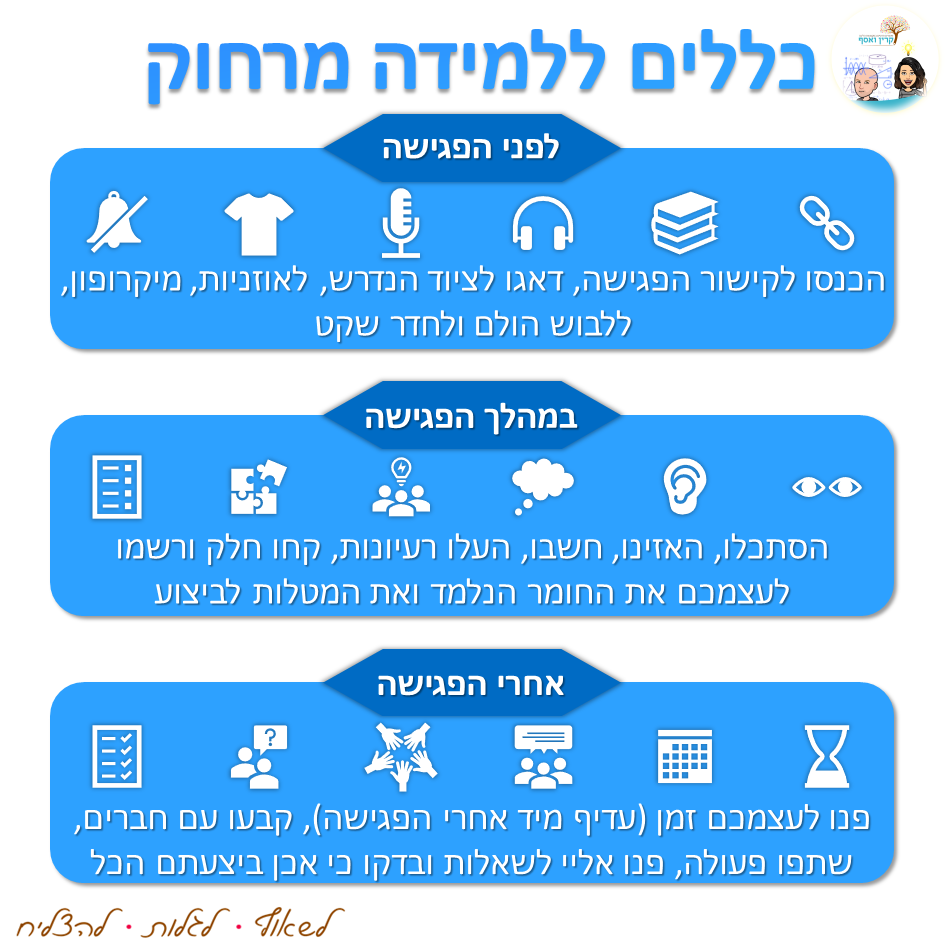 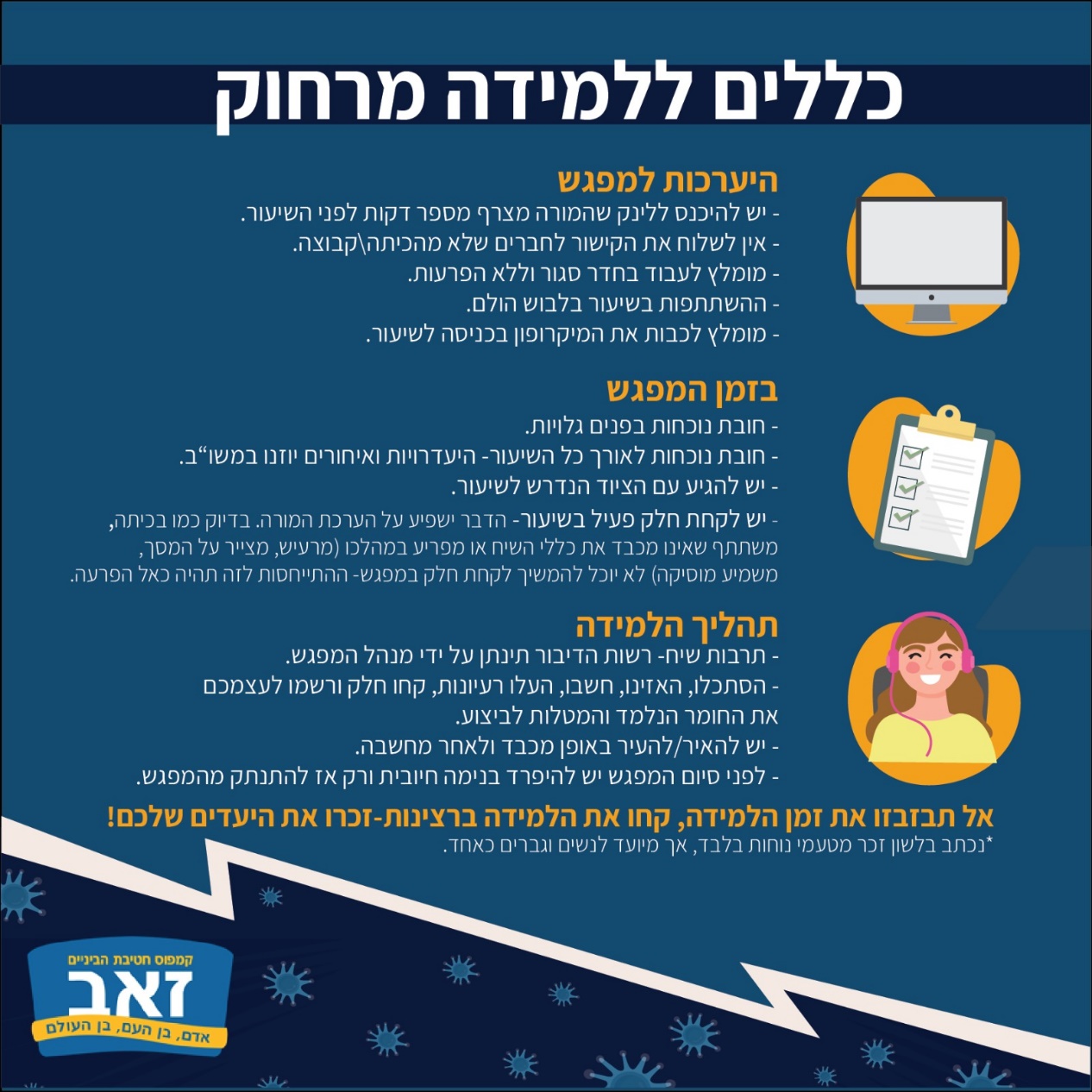 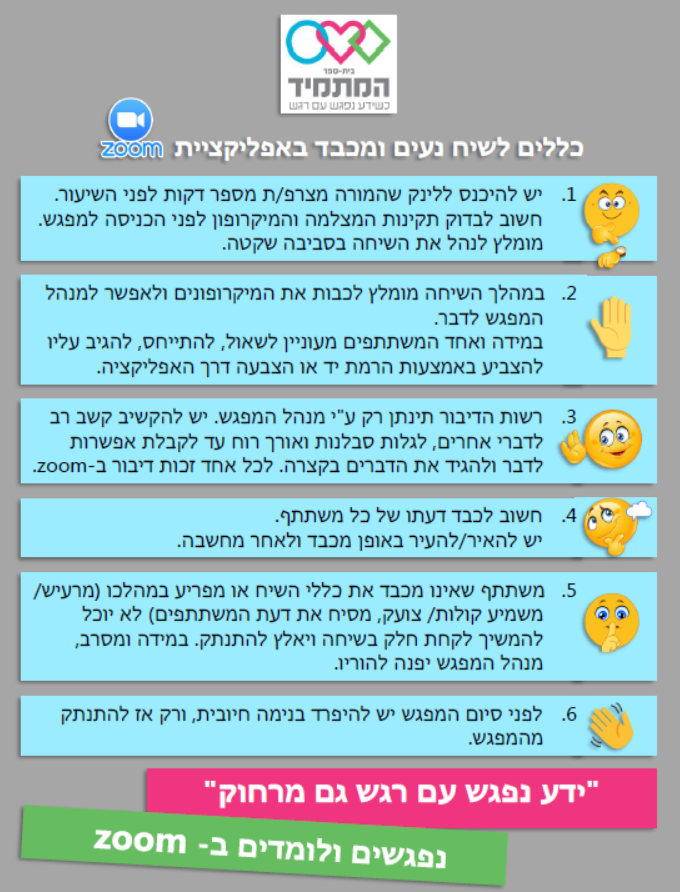 